Indirect (Reported) Speech Неуправни говорИндиректни (неуправни) говор користимо, као што знате, да препричамо нешто што је рекла нека друга особа. Oбично користимо THAT да уведемо индиректни говор.1. Када је  глагол који уводи индиректни говор у садашњем  времену глаголски облици се неће променити. Maria: 'My father doesn’t watch the news and doesn’t read newspapers.’Maria says that her father doesn’t watch the news and doesn’t read newspapers.2. Ако глагол је  који  уводи индиректни говор у прошлом времену, глаголски облици се мењају  нa следећи начин (one tense back in past):‘I live in London.’ He SAID that he lived in LondonPresent Simple                             Past Simple‘I’m meeting Jake at the cinema.’   She said that she was meeting Jake at the cinema.Present Continuous                       Past Continuous‘People will live in space.’  He said that people would live in space.WILL                          WOULD‘My dog can swim.’  She said that her dog could swim.CAN                       COULD*Koмплетну табелу са свим глаголским облицима прилажем вам поново на крају документа.  3. Заменице и присвојни придеви такође се мењају јер се мења говорник. Погледајте:' I'm cold, said Dave.'   Dave said that HE was cold.' We’re going to London, said Anna.’ Anna said that THEY were going to London.4. Прилошке одредбе за време  мењају се у односу на то када се препричава речено.today                          that day                       tomorrow                        the following/ next day         yesterdаy                         the day beforeУ нашој Google учионици поставићу вам материјал за вежбање неуправног говора .   Срећно!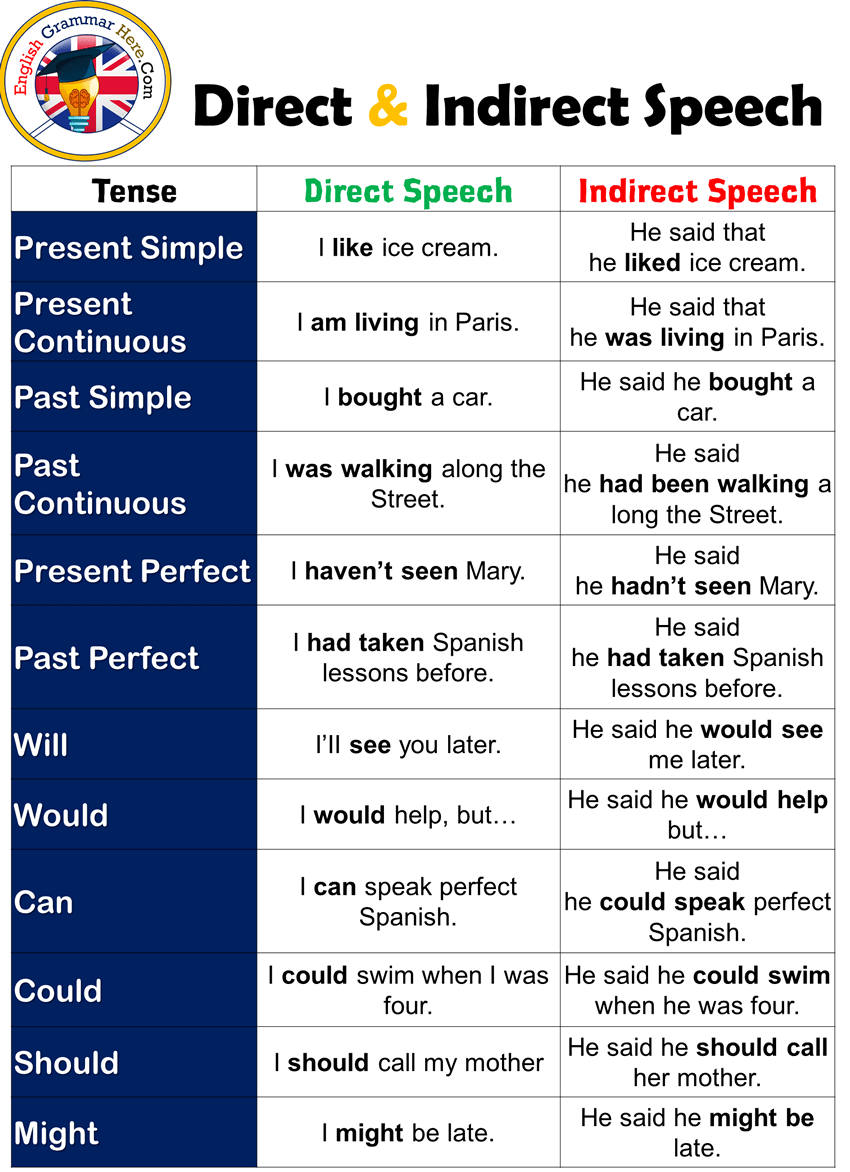 